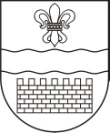 DAUGAVPILS PILSĒTAS DOMEDAUGAVPILS 12.VIDUSSKOLAReģ. Nr. 2713901240, Kauņas  iela 8, Daugavpils, LV-5404, tālr. 65438451, fakss 65438451e-pasts: 12vsk@daugavpils.apollo.lv , mājas lapa: www.daug12vsk.lv Daugavpils 12. vidusskolas bibliotēka 2021.gadā plāno iegādāties izglītības iestādes vajadzībām mācību grāmatas un mācību līdzekļus, un veic piedāvājumu (cenu) tirgus izpēti.Lūgums, norādīt cenu ar PVN un atsūtīt piedāvājumu, līdz šī gada 20. aprīlim pl.16:00 uz e-pastu irena-vaikule@inbox.lv. Cenā iekļaut arī piegādes izmaksas.Mācību grāmatasMācību līdzekļiKontaktpersona: Irēna Vaikule, bibliotekāre; tel.: 27757866; e-pasts: irena-vaikule@inbox.lvNr.p.k.Autors. Nosaukums. KlaseIzdevniecība Cena1.Gunta Ansone. Dabaszinības 1. klasei. Mācību grāmata.1.Lielvārds2.Vilnis Purēns. Sociālās zinības 1.klasei.1.RaKa3.I. Vilkārse, I. Čerpinska. Mūzika 1.kl. Mācību grāmata.  1.Zvaigzne ABC4.I. Vilkārse, I. Čerpinska. Mūzika 2. kl. Mācību grāmata.  2.Zvaigzne ABC5.I. Vilkārse, I. Čerpinska. Mūzika 3. kl. Mācību grāmata.  3.Zvaigzne ABC6.I. Vilks, G. Ansone, M. Gribuste. Dabaszinības 4. kl. Māc. grām. 4.Lielvārds7.I. France u.c. Matemātika 7. klasei. Mācību grāmata.  7.Lielvārds8.I. France u.c. Matemātika 8. klasei. Mācību grāmata.  8.Lielvārds9.Līga Sausiņa. Bioloģija 7. klasei. Mācību grāmata.  7Zvaigzne ABC10.D. Markota, G. Šustere. Ģeogrāfija 7. klasei. Mācību grāmata.  7.Zvaigzne ABC11.V. Purēns. Sociālās zinības un vēsture 4. klasei. Mācību grāmata.  4.RaKa12.V. Purēns. Latvijas un pasaules vēsture 7. klasei. Māc. grām.7.RaKa13.G. Romanovska, V. Purēns. Sociālās zinības 7. klasei. Māc. grām.7.RaKa14.I. Ivanova u.c. Здравствуй, это я! Krievu val. 9. kl. Māc. grām.9.Zvaigzne ABC15.S. Austruma u.c. Kulturoloģija vidusskolai.12.Zvaigzne ABC16.Happy Street 2. New Edition. Class Book3OXFORD University Press17.Project 3. Fourth edition.  Student's Book.    7.OXFORD University Press18.Solutions pre-intermediate. Third edition. Student's Book .    8.OXFORD University Press19.Solutions intermediate. Third edition. Student's Book.10.OXFORD University Press20.Solutions upper-intermediate. Second edition. Student's Book    12.OXFORD University Press21.Paul, Lisa & Co. Deutsch fuer Kinder. Kursbuch.4.Hueber22.Beste Freunde. Deutsch fuer  Jugendliche. A1/2. Kursbuch. 7.Hueber23.Schritte plus 3. A1/2. Kursbuch.9.Hueber24.Ideen. Kursbuch. B1.  10., 11.HueberNr.p.k.Autors. Nosaukums KlaseIzdevniecība Cena1.G. Andersone u.c. Raibā pasaule 1. kl. Latviešu val. burtnīca 1.1.Zvaigzne ABC2.G. Andersone u.c. Raibā pasaule 1. kl. Latviešu val. burtnīca 2.1.Zvaigzne ABC3.G. Andersone u.c. Raibā pasaule 2. kl. Latviešu val. burtnīca 1.2.Zvaigzne ABC4.G. Andersone u.c. Raibā pasaule 2. kl. Latviešu val. burtnīca 2.2.Zvaigzne ABC    5.G. Andersone u.c. Raibā pasaule 3. kl. Latviešu val. burtnīca 1.3.Zvaigzne ABC    6.G. Andersone u.c. Raibā pasaule 3. kl. Latviešu val. burtnīca 2.3.Zvaigzne ABC     7.E. Krastiņa u.c. Raibā pasaule. 1. klase. Matemātika. Mājturība un tehnoloģijas. Burtnīca 1.1.Zvaigzne ABC8.E. Krastiņa u.c. Raibā pasaule. 1. klase. Matemātika. Mājturība un tehnoloģijas. Burtnīca 2.1.Zvaigzne ABC9.E. Krastiņa u.c. Raibā pasaule. 2. klase. Matemātika. Mājturība un tehnoloģijas. Burtnīca 1.2.Zvaigzne ABC10.E. Krastiņa u.c. Raibā pasaule. 2. klase. Matemātika. Mājturība un tehnoloģijas. Burtnīca 2.2.Zvaigzne ABC11.Jānis Mencis u.c. Matemātika 3. klasē. 1. burtnīca.3.Zvaigzne ABC12.Jānis Mencis u.c. Matemātika 3. klasē. 2. burtnīca.3.Zvaigzne ABC13.Zina Jonušaite. Dabaszinības 1. klasei. Mācību burtnīca1.Lielvārds14.G. Andersone. Sociālās zinības 3. klasei, 1.3.Zvaigzne ABC15.G. Andersone. Sociālās zinības 3. klasei, 2.3.Zvaigzne ABC    16.V. Golubova u.c. Ētika. Burtnīca 3. klasei.3.Zvaigzne ABC    17.I. Vilkārse, I. Čerpinska. Mūzika 1. kl. Mācību burtnīca.  1.Zvaigzne ABC18.I. Vilkārse, I. Čerpinska. Mūzika 2. kl. Mācību burtnīca.  2.Zvaigzne ABC19.I. Vilkārse, I. Čerpinska. Mūzika 3. kl. Mācību burtnīca.  3.Zvaigzne ABC20.I. Ivanova u.c. Здравствуй, это я! Krievu valoda 6. klasei. Darba burtnīcas6Zvaigzne ABC21.Kontūrkaršu albums skolām.7.-9.Jāņa Sēta22.Happy Street 2. New Edition. Activity Book3.OXFORD University Press23.Project 1. Fourth edition. Workbook 4.OXFORD University Press24.Project 2. Fourth edition. Workbook5.OXFORD University Press25.Project 3. Fourth edition. Workbook6., 7.OXFORD University Press26.Solutions pre-intermediate. Third edition. Workbook.8.OXFORD University Press27.Solutions intermediate. Third edition. Workbook.10.OXFORD University Press28.Paul, Lisa & Co. Deutsch fuer Kinder. Arbeitsbuch.4.Hueber29.Beste Freunde. Deutsch fuer  Jugendliche. A1/1. Arbeitsbuch6.Hueber30.Beste Freunde. Deutsch fuer  Jugendliche. A1/2. Arbeitsbuch.   7.Hueber31.Schritte plus 3. A1/2. Arbeitsbuch.9.Hueber32.Ideen. Arbeitsbuch. B1.11.Hueber